Nerdehelg/lærerkurs, helg nr 2, høst 2019. Samme kurs går i Oslo og i Bergen/GodvikOslo: 16. – 17. november 2019. Sted: By- og Bygdelagsforbundets lokaler i Benneches gate 4, 0169 OsloBergen: 23. – 24. november 2019.  Sted: Kipledalen 17, 5179 GodvikBegge helger: lørdag kl 09.00 – 17.30+ kl 19.00 – 21.30, søndag kl 09.00 – 17.00, totalt 17 timerLokalet er kun undervisningslokale. Innkvartering må elevene selv sørge for (spør for alternativer).  Lunch, middag og kaffe/te + enkel servering i undervisningstiden blir organisert (inngår i kurspakka)Pris kr 2.300,- for medlemmer, 2.500,- for ikke-medlemmerUtfylt påmeldingsskjema sendes pr e-mail til:  knipleforeningenskurs@gmail.com eller pr post til: Elisabeth Bjørklund Bøhler, Frydenbergveien 55, 1415 Oppegård.Spørsmål ang kurset kan rettes til Elisabeth Bjørklund Bøhler på mail eller tlf 90 62 58 43.Målgrupper: De som underviser i/ønsker å undervise i knipling, og som ønsker å utvide sin kunnskapsbase, samt de som av ren nerdete (egen)interesse ønsker å fordype seg i ulike knipleteknikker.  Det er mulig å delta på alle kurshelgene, og det er mulig å delta på kun utvalgte kurshelger.Krav til forkunnskaper: Eleven må være sikker og bekvem i å lese og forstå arbeidstegninger, og trygg i alle grunnslag i knipleteknikken (enkeltslag, vevslag, dobbeltslag), samt beherske alminnelige dekorelementer som f eks mandler, edderkopper, konturtråd, fletter og picoter. Det anbefales å ha kniplet i 5 år.Tema lærersamling/nerdekurs nr 2: Torchon II;  Rekonstruksjon og mønsterdesignEleven skal få forståelse for sammenhengen mellom knipling og arbeidstegning gjennom å tegne selv (et lite og enkelt mønster).  Hvordan lage hjørner, buede kanter.  Eleven skal lære å kjenne en del ulike bunner/dekorelementer som forekommer i torchon/liknende teknikker, og fokusere videre på kvalitet i knipling. Kniple et lite bokmerke med uvanlige bunner og dekordetaljer. Teori om dansk vs svensk arbeidstegning. Prøve pølleknipling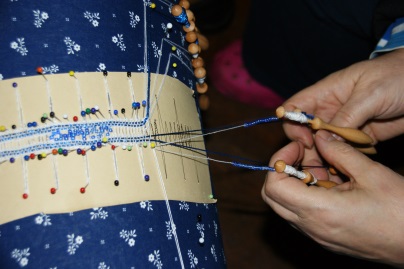 Fortsettelsen av opplegget for nerde-samlingene/lærerkursene: «Nerde»-helg/lærersamling (6. – 8. mars 2020, Bergen)Eldre kniplinger, guipure, ullkniplingerEleven skal lære (1) «svenske»/detaljerte arbeidstegninger, (2) hva som kjennetegner guipurekniplinger og eldre kniplingstyper, (3) en del spesielle tekniske løsninger i disse kniplingtypene.  «Nerde»-helg/lærersamling (13. – 15. november 2020, Oslo)Usynlige begynnelser og avslutningerEleven skal lære ulike metoder for å begynne og avslutte en knipling, så usynlig som mulig.Åpne par, kniple av, hjelpetråd, fletter. Hvor syns en skjøt minst. Ulike metoder for sammenskjøting. 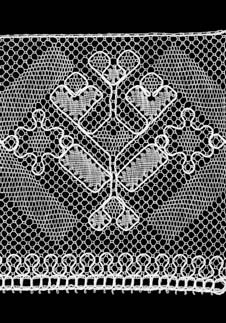 «Nerde»-helg/lærersamling (vår 2021)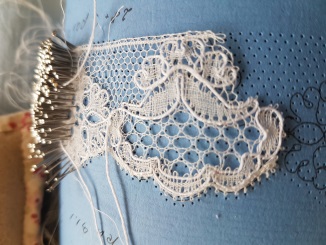 Montering på stoffElevene skal lære å vurdere stoff vs knipling/trådtykkelse mv. 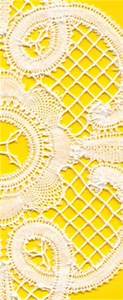 Praktisk montering, ulike teknikker/problemer«Nerde»-helg/lærersamling  (høst 2021)BåndkniplingerPraktiske øvelser i ulike typer av båndknipling. Hva skiller de ulike båndkniplinger? Andre former for knipling/teknikker som ofte blir kalt for knipling